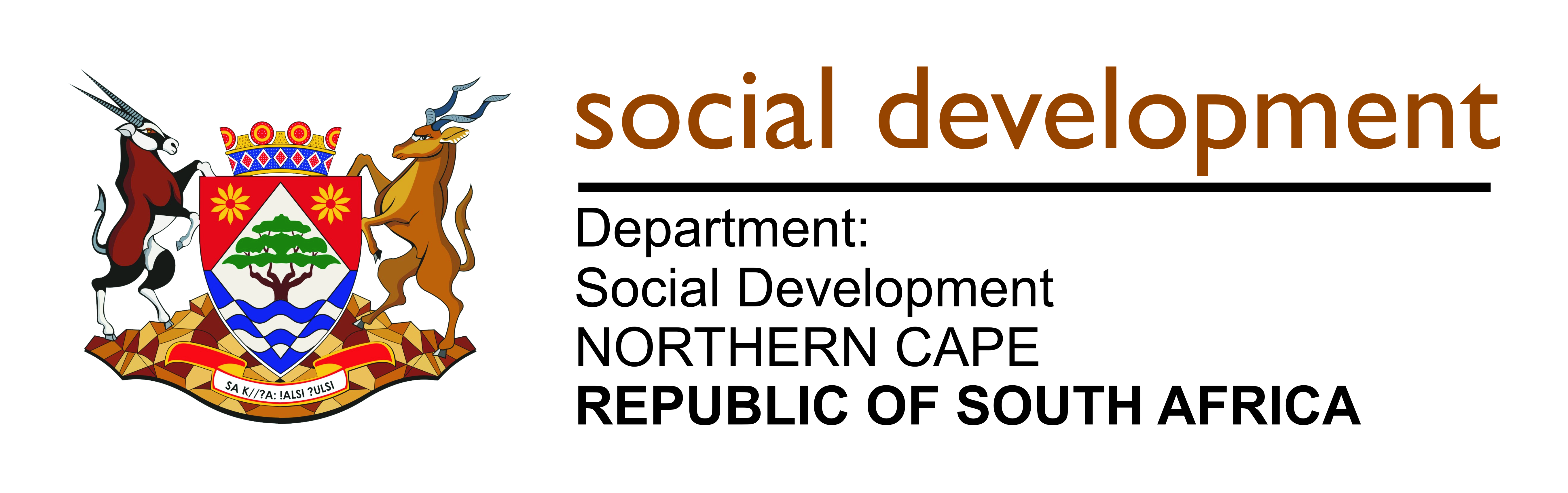 BID NO: 	NC/SOC/006/2021			 CLOSING DATE:	03 September 2021EXPIRY DATE:  	23 February 2022		VALIDITY:120 days	PUBLICATION DATE: 20 August 2021BID NC/SOC/006/2021: Supply and delivery computer peripherals, consumables, software & hardwareBID DOCUMENTS RECEIVED:  25Listed names below are forwarded for consideration.NrNames of BiddersAddress1Pronto IT SolutionsKimberley2Dankura’s ConsultantsVryburg3Motshabi And Son Pty LtdGaleshewe4GPS Technologies S. AKimberley5Optic IT SolutionsFree State6Renda CapitalNova Constantia7Biptel Investment TechnologiesMidrand8MK Tech (PTY) LTDKimberley9Jolenahla ConsultingCenturion10Melpek Telecommunications (PTY) LtdKimberley11GNR ConnectGauteng12Virtualize (Pty) LtdCenturion13Innovo NetworksWestern Cape14Crisp WorksTaung15Vhutaka General TradingKimberley16Phinzi Trading and ProjectsKimberley17Logical WirelessJohannesburg18First Technology Central (PTY) LTDKimberley19Botlhale Beauty Spa and Enterprise (PTY) LTDKimberley20NC Toner SolutionsKimberley21Da Kar Holdings (PTY) LTDKimberley22Lefika HoldingsKimberley23Goa Business Projects CCKimberley24Zakhile Trading and Properties PTY LtdKathu25Peak Time Solutions Kimberley 